28созыв                                             			        		      23 заседаниеКАРАР			      	                     		                   РЕШЕНИЕ25.12.2020й.    	                              № 23.	78                         25.12. 2020г.Об отмене решения Совета сельского поселения Куккуяновский сельсовет МР Дюртюлинский район РБ от 19.09.2012 №67Согласно экспертному заключению Государственного комитета Республики Башкортостан от 14.12.2020 НГР RU 03084705201200005 на решение от 17.09.2012 №92 Совет сельского поселения Куккуяновский сельсовет муниципального района Дюртюлинский район Республики Башкортостан  РЕШИЛ:1. Отменить решение от 19.09.2012 №67  «Об утверждении  Положения об установлении Порядка создания и использования, в том числе на платной основе, парковок (парковочных мест), расположенных на автомобильных дорогах общего пользования местного значения сельского поселения Куккуяновский сельсовет муниципального района Дюртюлинский район  Республики Башкортостан», как принятое  за пределами компетенции.2. Обнародовать настоящее решение на официальном сайте поселения в сети «Интернет».3. Контроль за исполнением настоящего решения оставляю за собой.Глава сельского поселения 					Х.М.Хазиев  Башкортостан РеспубликаһыДүртөйлө районымуниципаль районыныңКуккуян ауыл советыауыл биләмәһе хакимиәте(Башкортостан РеспубликаһыДүртөйлө районы Күккуян ауыл советы)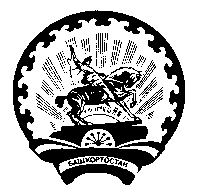 Совет  сельского  поселенияКуккуяновский  сельсоветмуниципального районаДюртюлинский  районРеспублики  Башкортостан(Куккуяновский сельсовет Дюртюлинского районаРеспублики Башкортостан)